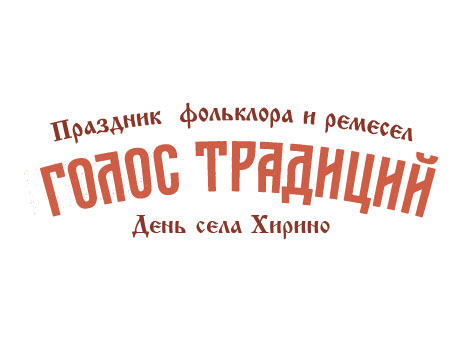 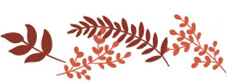 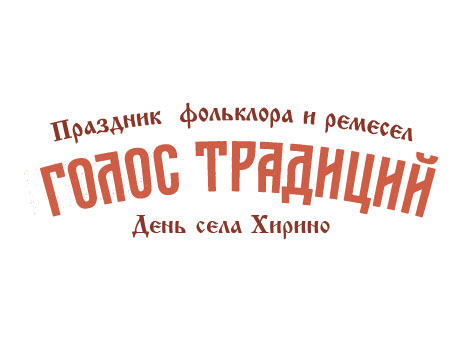 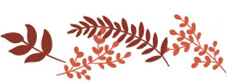 Добрый день!Рады пригласить вас на конкурс мастеров-ремесленников  и фольклорных коллективов «Голос традиций», который  пройдет 15 сентября  2017  года в селе Хирино Шатковского района Нижегородской области. Продемонстрировать свое творчество и работу широкой публике сможет каждый участник, а лучшие мастера и артисты будут награждены денежными грантами до 100 000 рублей на развитие своего дела. Конкурс организован благотворительным фондом им. И.Р.Ашурбейли.Представители фонда оценят участников по следующим параметрам:- вклад в сохранение, развитие и популяризацию традиционных видов народных художественных промыслов и культуры;- создание условий для приобщения населения к традиционным ремеслам, передача опыта, знаний и традиций;- наличие разработанных программ, обучающих традиционным технологиям.Соискателями грантов могут быть:мастера народного художественного промысла, деятели в сфере русской народной культуры – физические лица, которые изготавливают изделия народного художественного промысла, способствуют распространению русских народных традиций и культуры;организации народных художественных промыслов (юридические лица) любых организационно-правовых форм и форм собственности, которые реализуют товары собственного производства; при оговорке, что выпуск товаров народных промыслов не должен быть массовым;государственные и муниципальные учреждения культуры, государственные и муниципальные образовательные учреждения, а также организации любых организационно-правовых форм и форм собственности, осуществляющие в соответствии с уставом функции развития традиционного народного художественного творчества, участвующие в сохранении, возрождении и развитии народных художественных промыслов, традиций и искусств.Заявки принимаются с 7 августа по 9 сентября 2017 г. по электронной почте bevza@rarating.ru в установленной форме. Вопросы по конкурсу можно задать куратору проекта Бевза Анастасия по тел. +79625176265 с понедельника по пятницу с 9 до 18.Победители 2017 года:Грант в размере 100 000 руб. получила Елена Лучевникова, кандитат пед. наук, арт-педагог, мастер-керамист.Грант в размере 70 000 руб. получил Леонид Хазов, резьба по дереву.Грант в размере 50 000 руб. получил Ольга Мамчур, Член международной кружевной ассоциации OIDFA с 2011 года (коклюшечное кружево, кружевоплетение).Специальный приз жюри 50 тысяч рублей получил ансамбль ложкарей «Былина».Победители 2016 года:Грант в размере 100 000 руб. получил проект «Леля», который занимается пошивом современной одежды в русском стиле.Грант в размере 70 000 руб. получил народный вокально-инструментальный ансамбль «Таусень», в репертуар которого входят лирические, хоровые, плясовые и другие песни.Грант в размере 50 000 руб. получил Муравьеву Николаю, единственному на сегодняшний день продолжателю традиции изготовления уникальной федосеевской деревянной топорной игрушки. Победители 2015 года:        1 . Грант в размере 100 000 руб. получил  фольклорный ансамбль «Светлица» из поселка Ильиногорск, Володарского района.        2.  Грант в размере 70 000 руб. получил  Алексей Сенюткин, мастер по обработке кожи.        3.  Грант в размере 50 000 руб. получила Городничева Ирина, руководитель кружка «Лозоплетение» в г. ПавловоОтмечены за креативность. Дополнительные гранты в размере 20 000 руб.         Алексеева Марина, мастер по керамике        Мастерская авторских украшений из стекла «Селина»